БИЈЕЉИНА, 23.12.2019. године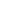  „ДЈЕЧАЦИ 2002“Селекција регија Бијељина – ДобојОбавеза сваког клуба је да потврди да је сагласан да играчи  који су чланови истог, наступају за селекцију
регија Бијељина – Добој или да најаве недолазак истих, најкасније до 30.12.2019. године и то директно тренеру селекције, Горану Лукићу (066/443-156). Клубпви су, такође, дужни да обезбједе долазак играча у Бања Луку  11.01.2020. гпдине.
 Играчи имају ОБАВЕЗУ да са собпм понесу здравствену књижицу, без које неће моћи да наступају, шортс и патике (голманску опрему), бијелу мајицу и лопту.
 Окупљаое играча је у СПОРТСКОЈ ДВОРАНИ БОРИК У БАЊА ЛУЦИ ОД 8:30 ДО 9:00 ЧАСОВА У СУБОТУ , 11.01.2020. ГОДИНЕ.     Горан Лукић (РК „Дервента“)Горан Калинић (РК ,,Слога“)Тренер голмана: Угљеша Гламочић (РК „Јединство 2015“)Р. бр. ИМЕ И ПРЕЗИМЕКЛУБПОЗИЦИЈА1.Лазић НиколаРК „ Слога“ ДобојГолман2.Лонтош ЛазарРК „Бијељина“Голман3.Ристић НиколаРК „Дервента“Голман4.Дино ЧаитиновићРК „Јединство 2015“Голман5.Старевић АлексаРК „Дервента“Лијево крило6.Жужа МилошРК „Бијељина“Лијево крило7.Ђурђевић МиланРК „ Слога“ ДобојЛијево крило8.Пештић НемањаРК „Јединство 2015“Лијеви бек9.Душан МиличевићРК „ Слога“ ДобојЛијеви бек10.Никша НиколићРК „Дервента“Лијеви бек11.Немања СимићРК „Локомотива“Лијеви бек12.Милош МаксимовићРК „ Слога“ ДобојСредњи бек13.Лука ЂорђевићРК „Локомотива“Средњи бек14.Дејан СтанковићРК „Дервента“Средњи бек15.Симић МихајлоРК „Локомотива“Десни бек16.Лазић НиколаРК „Бијељина“Десни бек17.Пудић Ренато- БорисРК „Јединство 2015“Десни бек18.Лонтош НенадРК „Бијељина“Пивот19.Данило РистићРК „ Слога“ ДобојПивот20.Каурин НемањаРК „Локомотива“Пивот